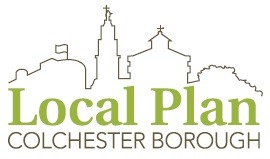 Consultation response form - Sustainability Appraisal Name of respondent:JDi consultation ID number (if known):Do you agree with the conclusions of the Sustainability Appraisals    Yes / No (delete as appropriate)If not, please indicate which SA your comments relate to. Section 1 SA ………..Section 2 SA ………..Please specify which section of the SA your comments relate to, and why you disagree with the conclusions.Please return this completed response form to: local.plan@colchester.gov.uk or: Planning Policy, Colchester Borough Council, Rowan House, Sheepen Road, Colchester, CO3 3WG